Державний навчальний заклад «Харківський професійний ліцей будівельних технологій»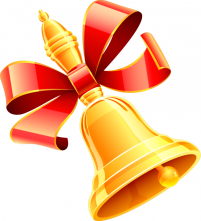 Розклад дзвінків1. 8:00 – 8:452. 8:50 – 9:353. 9:40 – 10:25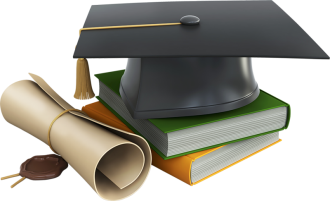 4. 10:30 – 11:15                              5. 11:20 – 12:05                              6. 12:10 – 13:557. 13:00 – 13:458. 13:50 – 14:35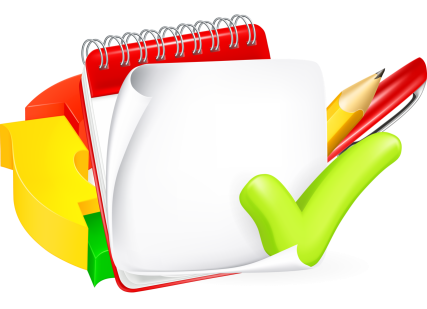                 Графік роботи навчальних майстерень.                  (Розбивка часу на уроці в/н)8:00 – 8:45 – вступний інструктажперерва 10хв.8:55 – 9:40перерва 10хв.9:50 – 10:35перерва 10хв.10:55 – 11:40перерва 10хв.11:50 – 12:35перерва 10хв.12:45 – 13:30 – підсумковий інструктаж